Информация о работе администрации Усть-Бюрского сельсовета по эффективному и целевому использованию имущества, находящегося в собственности  Усть-Бюрского  сельсовета в 2018 году     На балансе Администрации  Усть-Бюрского сельсовета по состоянию на 01.01.2019г. находится основных средств на сумму 93 999,4 тыс. руб., в том числе:                                                         - имущество казны (недвижимое имущество) 87 700,9 тыс.руб.;                                                                      - машины и оборудование  1 794,6 тыс. руб.;                                                                                                - транспортные средства  2 244,6 тыс. руб.;                                                                                                      - производственный и хозяйственный инвентарь 2 255,1 тыс. руб.;                                                               - прочее   3,2 тыс. руб.       По имуществу казны  в 2018 году произошло уменьшение на 105,0 тыс. руб., так как были списаны с баланса администрации приватизированные и оформленные в Регистра-ционном центре  4 квартиры                                                                                                                                              Всего на балансе администрации  на 01.01.2019г.  стоит 179 квартир.  Капитальный ремонт жилого фонда в 2018 году не производился. Квартплата с населения по решению Совета депутатов не берется с 2009 года.                                                                               Изменений по нежилым помещениям в 2018 году не было. Почти все  нежилые здания и помещения находятся в эксплуатации, за исключением 4-х помещений в здании по ул.Ленина, № 52 и 2-х помещений по ул.Ленина, 48,  1 помещение по ул.Ленина,56. В 2018 году отказались от аренды  помещений: по ул.Ленина, 48 (Константинова С.В.), по ул.Ленина, 52 (Гобелева В.Ф. и Туманова Л.И.).                                                                                                                                                        В 2016 году были завершены работы по строительству наружных сетей водопровода нового микрорайона. На данный объект было зарегистрировано право собственности и он поставлен на баланс администрации. Балансовая стоимость объекта составила 45 291,6 тыс. руб. В октябре 2016 года «Наружные сети водоснабжения» переданы в оперативное управление МБУ ЖКХ «Усть-Бюрсервис».                                                                                                                  В 2017 году было  принято Постановление главы Усть-Бюрского сельсовета . № 49/1  от 02.10.2017г.   «Об изъятии муниципального имущества из оперативного управления». Согласно данному постановлению водовозная машина МАЗ-5337 передана по Акту приема-передачи в собственность администрации. В связи с этим возникла необходи-мость в организации водообеспечения населения, не имеющего на личном подворье скважин. Было принято решение построить водоразборную колонку. Из бюджета района были выделены финансовые средства в сумме 237,9 тыс. руб. На эти средства были проведены мероприятия по строительству водоразборной колонки на существующей водопроводной сети.                                                                                                                                                                     По состоянию на 01.01.2019г. сдано в аренду 9 помещений, в том числе под розничную торговлю - 5, под парикмахерскую - 1, хлебопекарню - 1, пожарная охрана - 1, Почта России - 1. Арендная плата и доходы от продажи муниципального имущества  поступают  регулярно согласно заключенным договорам. Задолженность по состоянию на 01.01.2019г. составила 47,2 тыс. руб., в том числе просроченная - 26,9 тыс. руб. (ИП Па-хомова А.В.  - 13,2т.р., Константинова С.В. - 13,7т.р.). Доходов  от использования муни-ципального имущества поступило в 2018 году  527,8 тыс.руб. и от продажи муниципаль-ного имущества 364,5 тыс. руб. В СДК привлечены дополнительные средства за аренду зрительного зала и малого зала 5,5 тыс. руб. (цирковое представление, кинотеатр 3Д, продажа мебели и промышленных товаров).  Все полученные средства ушли на проведе-ние различных клубных мероприятий.    В здании администрации в 2018 году текущий ремонт  кабинетов не проводился. Срочно требуется капитальный ремонт кровли здания администрации.    В 2018 году в здании  СДК проведен ремонт сцены ( 16,9 тыс. руб.).                                                                           На ремонт котельной при СДК потрачено 15,0 тыс. руб. (ремонт электрооборудования 11,4 тыс. руб.; колосники 1,6 тыс. руб.; прочие материалы 2,0 тыс. руб.). Приобретен и установлен новый отопительный котел (106,2 тыс. руб.). В целях улучшения матери-ально-технического обеспечения были приобретены сценические костюмы ( 6 шт.) на сумму 88,6 тыс. руб., новогодняя елка (11,8 тыс. руб.).      Для обеспечения сохранности муниципального имущества (здания администрации и здания СДК) заключены договора по обслуживанию пожарной сигнализации. Фактичес-кие расходы составили 24 тыс. руб.      В 2018 году в целях проведения мероприятий по предупреждению и ликвидации последствий чрезвычайных ситуаций  приобретен пожарный инвентарь на сумму 29,7 тыс.руб. (воздуходувка, огнетушители, электромегафон).                                             -      Для обновления детских игровых площадок  приобретены материалы на сумму 3,1тыс. руб. (краска). Отремонтирована и покрашена детская площадка по ул.Пушкина. Построен каток по ул. Кирпичная  - 10,5 тыс.руб.                                                                                                                                      Проведен капитальный ремонт Памятника, финансовые затраты составили 111,9 тыс. руб. (оплата труда 50,0 тыс. руб., строительные материалы - 58,3 тыс. руб., таблички на памятник - 3,2 тыс. руб.).      На полученные средства дорожного фонда по программе «Совершенствование автомобильных дорог общего пользования местного значения» проведены следующие мероприятия:                                                                                                                                                            -  очистка от наледевого покрытия автодорог (37,4 тыс. руб.)                                                                     -  нанесение дорожной разметки (99,8 тыс. руб.)                                                                                -  отсыпка и ремонт проезда Кирпиченский (299,3 тыс. руб.)                                                                -  грейдирование проезда Кирпиченский (22,5 тыс. руб.)       Для оплаты услуг по информационно-техническому оснащению оборудования израсходовано 16,3  тыс. руб. (ремонт оборудования, заправка картриджей).      В администрации  имеются 4 транспортные единицы: Ваз-21060, Зил-45021, Маз-автоцистерна, Лада-Ваз -211540. В 2018 году на  содержание  автомашины  Ваз- 2115 израсходовано 119 тыс. руб.:                                                                                                                         - ГСМ 80,4 тыс. руб.,                                                                                                                                          - расходы по ОСАГО  1,9 тыс. руб.,                                                                                                                    - запчасти  23,3  тыс. руб.,                                                                                                                              - ремонт автомашины 16,7 тыс. руб.        Бухгалтерский  учет  за использованием муниципального имущества осуществляет централизованная бухгалтерия администрации. По состоянию на 01.01.2019 года проведена инвентаризация материальных активов. Случаев хищения, недостач не установлено.Главный бухгалтер:   З.О.Терская                                                               Принято на сессии                                                                                                                                                                                                                          Совета депутатов  от  29.03.2019г.Р Е Ш Е Н И Е            от 29.03.2019г.                      село  Усть-Бюр                             №  19О работе администрации  Усть-Бюрского сельсовета                                                                 по эффективному и целевому использованию имущества, находящегося                        в собственности  Усть-Бюрского сельсовета в 2018 году             Заслушав и обсудив информацию  администрации  Усть-Бюрского сельсовета  о  владении, пользовании и распоряжении имуществом, находящимся в собственности  Усть-Бюрского сельсовета в 2018 году, в соответствии с Уставом муниципального образования Усть-Бюрский сельсовет, Совет депутатов Усть-Бюрского сельсоветаРЕШИЛ:1. Информацию о  работе администрации  Усть-Бюрского сельсовета  по эффек-тивному и целевому использованию имущества, находящегося в собственности  Усть-Бюрского сельсовета в 2018 году,  принять к сведению.  2.  Рекомендовать администрации Усть-Бюрского сельсовета:                                                                  - провести в первом полугодии 2019 года инвентаризацию квартир, находящихся в реестре муниципального жилого фонда;                                                                                         - продолжить работу с населением по приватизации муниципального жилья.3. Контроль за исполнением данного решения возложить на комиссию  по финансам, бюджету и налогам (председатель  Голубничая Н.Б.).       4.  Решение вступает в силу со дня его принятия.Глава                                                                                                                                            Усть-Бюрскогосельсовета:                                          /Л.Ф. Чешуина/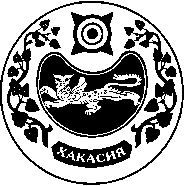 СОВЕТ ДЕПУТАТОВ  УСТЬ-БЮРСКОГО  СЕЛЬСОВЕТА